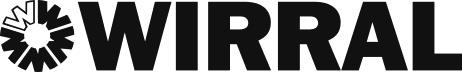 Vehicle, Launching & Recovery Permit Conditions Launch & Recovery at Users Own Risk.The following craft or vessels are exempt from permit charges: Any sail powered craft, tender to craft lying on mooring, authorised craft involved and insured in safety or rescue duties and craft undertaking pre-booked, certificated boat handling.Applications for acceptance onto the Council’s recognised club list must be made in writing and addressed to the Director of Regeneration and Cultural Services for approval. Please enclose with your application a copy of your club constitution, rules, membership forms, list of officials and current membership list.The permit holder must when requested to do so by any authorised servant of the Council, produce the said permit that identifies them as the person authorised to tow and launch the craft or vessel.The authorised vehicle shall be driven only along the most reasonable direct route between the authorised Slipway and point of destination provided always that it shall not be driven across a populous part of the foreshore except in the event of an emergency.The authorised vehicle shall be driven at reasonable speeds having regard to prevailing conditions (maximum 15mph) provided always that where the route being used necessarily traverses a populous part of the shore, due care and attention is given to other beach users.A valid vehicle excise license shall be held always on the authorised vehicle.No litter or any other waste material including fish, shellfish or bait shall be deposited on the foreshore or any adjoining land.Any authorised Slipway or launching area shall be kept clear and unobstructed at all times.The driver is authorised to use only those slipways detailed on the permit.The driver of the authorised vehicle shall carry his/her full driver’s license at all times and must produce it onrequest to any authorised servant of the Council.Only vehicles able to gain access to the shellfish beds are permitted onto the foreshore for the purpose of cockling etc.All statutory provisions, regulations and orders must be observed, and notices or other documents received pursuant to any such requirement provision regulation or order must be produced to the Council forthwith.The permit holder shall indemnify the Council, their employees and agents against any and all actions, costs, losses, damages, injury, charges, claims, and expenses and damage whatsoever arising directly or indirectly from the use of the foreshore, except damage and injury arising from the Council’s negligence and that of its employees or agents.The permit holder shall on demand submit for approval to the council an acknowledgement from his/her insures confirming their acknowledgement of Metropolitan Borough of Wirral’s interest as the owners of the land upon which the insured vehicle will at times be used.The permit holder shall not at any time park his/her vehicle on the foreshore or slipway or any embankment adjacent thereto. Failure to comply with this will result in the withdrawal of the permit.This permit shall automatically determine without prejudice to the remedies of the Council in respect of anything previously done or suffered hereunder if any breach of these conditions occurs.The permit holder shall not leave any vehicle, equipment, articles or materials on the foreshore or slipway or any embankment adjacent thereto.The permit holder shall not collect or cause or permit the collection of any shellfish for human consumption unless he intends to dispose of the same to firms or persons registered with the Port Health Authority.The permit can be revoked at any time following non-adherence to any of these conditions.Three or four wheeled motorbikes/all-terrain vehicles or similar to be used for the sole purposes of cockling and transported to and from the cockle beds on a trailer, and then only used on the cockle beds to tend the trailer.No person under the age of 16 years is permitted to drive any powered craft unless they hold the appropriate certificate of competence and are accompanied at all times by a qualified adult over the age of 18.(Accompanied means adult is in or on the craft at all times)Swapping PWC rider/pilot on the foreshore is prohibited unless all riders hold the RYA Personal Watercraft Certificate of Proficiency (refer to condition 25) and are named or covered on the craft insurance certificate. Failure to comply with this will result in the withdrawal of the permit.The permit holder is directly responsible for the behaviour and actions of any person using their craft.All Powered craft users are required to hold the RYA Level 2 National Powerboat Certificate as a minimum level of competence or its equivalence and shall carry his/her original certificate at all times and must produce it on request to any authorised servant of the Council.All PWC/Jet-ski riders are required to hold the RYA Personal Watercraft Certificate of Proficiency / ICC Power and shall carry his/her original certificate at all times and must produce it on request to any authorised servant of the Council.All PWC’s/Jet-skis are required to display a valid permit sticker on the front of the craft below the handlebars so that it is clearly visible.All powered boats are required to display a valid permit sticker on the front screen or console where it is clearly visibleFor Office use:Launch & Recovery Permit Application FormPlease complete all sections in block capitals:Name & Address of vehicle/craft Owner ... ........ ....... ........ ....... ........ ....... ................ ....... ........…......... ........ ....... ........ ....... ........ ....... ....... ........ ....... ........ ....... ........ ....... ................ ....... ........…..Post Code ....... ........ ....... ........ ....... ....... Tel. No. (including code) ... ....... ................ ....... ........…..Email Address. ........ ....... ........ ....... ....... ........ ....... ........ ....... ........ ....... ................ ....... ........…..Name of Club or Association.... ....... ....... ........ ....... ........ ....... ........ ....... ................ ....... ........…..Purpose for access	recreation	commercialSlipways for which Permit is required ....... ........ ....... ........ ....... ........ ....... ................ ....... ........…..Craft/Vessel category (tick one most applicable)Unpowered	Powered	PWC/Jet-skiCraft/Vessel Make .... ....... ........ ....... ....... ........	Craft/Vessel Model...... ................ ....... ........…..Boat Name ...... ........ ....... ........ ....... ....... ........	Colour ....... ........ ....... ................ ....... ........…..RYA Certificate/ICC. No.   ....... ........ ....... ....... ........	Data tag Number (jet-skis only) ..... ....... ........…Insurance Company. ....... ........ ....... ....... ........	Policy Number .... ....... ................ ....... ........…..Declaration of InsuranceI hereby apply for permission to launch and recover a craft/vessel in accordance with the attached conditions and undertake to agree to fully observe the same and to be fully bound thereby. My craft is insured for public liability to a minimum of £1,000,000 and will remain covered to that level during the period of validity of the permit and understand launch & recovery is at users own risk.Signed ..... ....... ........ ....... ........ ....... ....... ........ ....... ........	Date.... ....... ................ ....... ........…..Details of towing vehicle:  Make ....... ....... ........ ....... ........	Model. ....... ................ ....... ........…..Registration Number. ... ........ ........ ....... ....... ........ ....... ........	Colour. ....... ................ ....... ........…..Insurance Company. ....... ........ ....... ....... ........ ....... ........	Policy Number ....…. ….. ..... ........…..Declaration of InsuranceI hereby apply for permission to drive across the foreshore in accordance with the attached conditions and undertake to agree to fully observe the same and to be fully bound thereby. My vehicle is insured for use on the foreshore as land owned by Wirral Borough Council during the period of validity of the permit and understand driving, launch & recovery is at users own risk.Signed ..... ....... ........ ....... ........ ....... ....... ........ ....... ........	Date.... ....... ................NOTE: Incomplete forms will not be processed.For office use only:Cert. seen:Permit number:Insurance seen:Issued by:Fee paid:Date: